THÔNG TIN TRỌNG TÀI VIÊNVÕ TRÍ THÀNHVÕ TRÍ THÀNH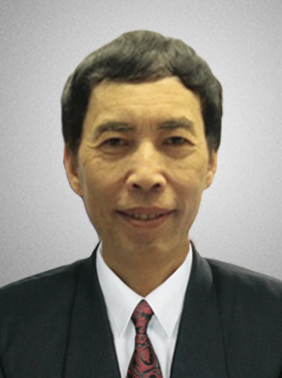 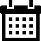 Năm sinh: 1955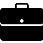 Nghề nghiệp: Phó Viện trưởng Viện Nghiên cứu Kinh tế Trung ương (CIEM)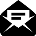 Email: votrithanh@mpi.gov.vn; votrithanh98@yahoo.com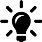 Lĩnh vực hoạt động: Kinh tế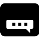 Ngôn ngữ: Tiếng Anh, Tiếng NgaHọc vấnHọc vấn1979Cử nhân ngành: Khoa học tự nhiên, Đại học Quốc gia Moscow1981Cử nhân Toán học, Đại học quốc gia Hà Nội1993Thạc sỹ chuyên ngành: Kinh tế, Đại học quốc gia Úc1997Tiến sỹ chuyên ngành: Kinh tế, Đại học quốc gia ÚcKinh nghiệmKinh nghiệm1989 – 1991Nghiên cứu chính sách kinh tế vĩ mô, Ban nghiên cứu tổng thể - Viện Nghiên cứu Kinh tế Trung ương (CIEM)08/1997 – 10/2001Phó Giám đốc Trung tâm Kinh tế Ứng dụng - CIEMTrưởng phòng, Phòng Phân tích Chính sách và Dự báo Kinh tế - CIEM11/2001 – 12/2003Trưởng Ban, Ban Phân tích Chính sách và Nghiên cứu phát triển – CIEM01/2004 – 04/2009Trưởng Ban, Ban Nghiên cứu hội nhập Kinh tế quốc tế - CIEM05/2009 – nayPhó Viện trưởng Chức vụChức vụPhó Viện trưởng Viện Nghiên cứu Kinh tế Trung ương (CIEM)Trọng tài viên, VIACBằng cấp/chứng chỉ/ thành tích nổi bậtBằng cấp/chứng chỉ/ thành tích nổi bậtGiải thưởng Helen Huges dành cho sinh viên bậc thạc sĩGiải đặc biệt về tác động chính sách của Báo cáo quốc gia về Phát triển con người (Đồng chủ biên) do Liên Hợp Quốc trao tặngGiải thưởng dành cho những đóng góp  đối với sự phát triển của kinh tế Việt Nam do Đại học Quốc gia Úc trao tặngTham gia viết nhiều sách tham khảo, giáo trình, chuyên khảo đã xuất bảnCó nhiều bài viết khoa học được đăng tải trên các tạp chíTham gia nghiên cứu nhiều đề tài khoa học trong lĩnh vực thương mại quốc tế